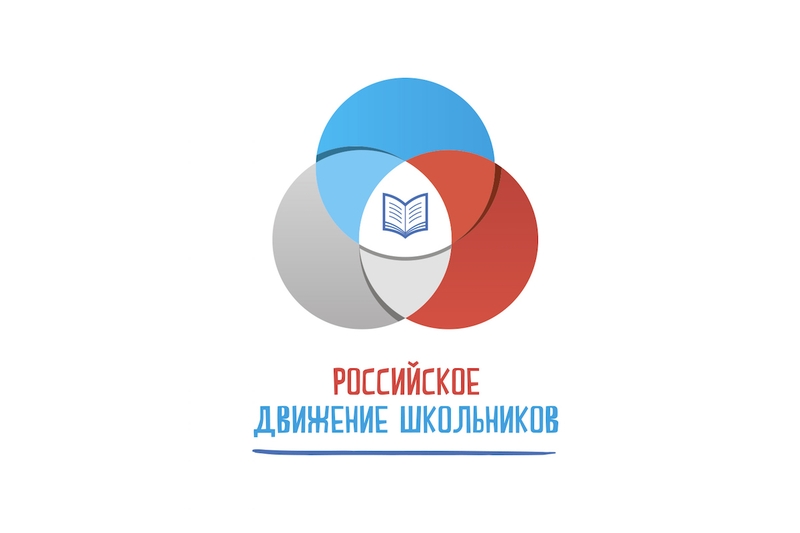 УТВЕРЖДЕНОДиректором МКОУ СОШ № 5 г. Беслана________И. Р. Баева                                                                                                 приказ № ________                                                                                           от «__»___ 20 _____ г.                                               ПОЛОЖЕНИЕо детской общественной организации «Российское движение школьников»                                    МКОУ СОШ №5 г. Беслана                                          1. Общие положения1.1. Детское общественное объединение «Российское движение школьников» (далее ДОО) является добровольной, демократической, общественной организацией учащихся филиала МКОУ СОШ №5 г. Беслан, созданной на основе общих интересов детей и взрослых и осуществляющей свою деятельность в филиале МКОУ СОШ № 5 г. Беслана1.2. Деятельность ДОО осуществляется в соответствии с:- Конституцией Российской Федерации- законами «Об общественных объединениях», «О государственной поддержке молодежных и детских общественных объединений»,- уставом всероссийской общественной организации «Российское движение школьников»- настоящим Положением и другими нормативными правовыми актами.1.3. ДОО имеет следующие направления: гражданско-патриотическое, информационно-медийное, волонтерское, творческое, гражданская активность. ДОО создана с целью развития у молодежи патриотических чувств, интереса к  истории Отечества, формирования у подростков понимания системной организации окружающего мира; основы нравственной позиции, определяющей характер взаимоотношения с природным и социальным окружением, формирования художественного вкуса, развитие творческих способностей, с целью организации успешной деятельности школьных органов ученического самоуправления.1.4. ДОО может имеет свою эмблему, форму и девиз. Эмблема и форма ДОО разрабатываются центральным штабом ДОО «Российское движение школьников».1.5. ДОО не является юридическим лицом.2. Цели и задачи2.1 Целью ДОО является:- содействие развитию детского общественного движения в МКОУ СОШ. №5 г. Беслана в интересах детей и общества в целом,- развитие социальной компетентности учащихся через вовлечение их в общественную деятельности и работу органов самоуправления.2.2 Задачи, решаемые ДОО:- формирование у молодежи чувств гражданственности и патриотизма;- совершенствование работы по патриотическому воспитанию молодежи;- привлечение внимания к героическому и историческому прошлому России;- создание молодежной среды, способствующей духовному, творческому развитию личности;- профессиональная ориентация молодежи;- формирования у подростков определенной степени готовности к цивилизованным методам правового взаимодействия, политическим отношениям на основе демократической культуры;- формирования у подростков понимания системной организации окружающего мира; основы нравственной позиции, определяющей характер взаимоотношения с природным и социальным окружением;- формирования художественного вкуса, развитие творческих способностей;- организации успешной деятельности школьных органов ученического самоуправления.3. Принципы ДОО3.1 Добровольность, равноправие, выборность всех членов детской организации, а также законность и гласность.Приоритет интересов детей и подростков, общечеловеческих ценностей.Неприятие социальной, классовой, национальной, идейной, религиозной вражды и неприязни.Открытость для всех членов детской организации школы и для сотрудничества с другими молодёжными коллективами, разделяющими её цели и задачи.Уважение интересов, достоинства и мнения каждого члена детской организации.Коллегиальность принятия решений.Взаимная и личная ответственность за выполнение принятых решений.Свобода дискуссий, гласность работы Совета старшеклассников.Уважение мнений меньшинства и большинства.4. Порядок приема в ДОО4.1. Членство в ДОО является добровольным.4.2. Членами ДОО могут быть дети с 8-летнего возраста и взрослые, любые объединения, созданные с участием детей или в их интересах, действующие на территории филиала МКОУ СОШ №5 г. Беслана признающие Устав ДО «Российское движение школьников», осуществляющие деятельность, не противоречащую реализации целей, задач и принципов ДО «Российского движения школьников».4.3. Прием в члены ДОО осуществляется советом на основании письменного заявления.4.4. Членство в ДОО может быть прекращено Советом ДОО в случае:- прекращения деятельности члена ДО;- добровольного выхода из состава ДО.5. Права и обязанности ДОО5.1. Проводить на территории школы собрания, в том числе закрытые, и иные мероприятия не реже 1 раза в неделю;5.2. Размещать на территории школы информацию в отведенных для этого местах и в средствах массовой информации;5.3. Имеет право получать время для выступлений на классных часах и родительских собраниях;5.4. Направлять в Администрацию школы письменные запросы, предложения и получать на них официальные ответы;5.5. Знакомиться с нормативными документами школы и их проектами и вносить к ним свои предложения;5.6. Получать от Администрации школы информацию по вопросам жизни школы;5.7. Проводить встречи с директором школы и другими представителями Администрации не реже 1 раза в месяц;5.8. Имеет право проводить среди учащихся опросы и референдумы;5.9. Имеет право организовывать работу на сбор предложений учащихся, проводить открытые слушания, ставить вопрос о решении поднятых школьниками проблем перед Администрацией школы;5.10. Пользоваться организационной поддержкой должностных лиц школы, отвечающих за воспитательную работу, при подготовке и проведении мероприятий;5.11. Вносить в Администрацию школы предложения по совершенствованию учебно-воспитательного процесса школы;5.12. Вносить в Администрацию школы предложения о поощрении и наказании учащихся.5.13. Вносить предложения в план воспитательной работы школы;5.14. Иметь свои программные документы, не противоречащие целям Союза детских организаций, вести самостоятельную деятельность, определять еѐ содержание;5.15. Получать информационную, консультационную, методическую и практическую помощь;5.16. Осуществлять иные полномочия в соответствии с законодательством и Уставом школы6.Порядок формирования и структура ДОО6.1. Порядок формирования:6.1.1. ДОО формируется на добровольной основе;6.1.2. Деятельность ДОО направлена на всех учеников, обучающихся в школе;6.1.3. ДОО разделяется на центры: пресса, культура, здоровье, друг, образование, успех, досуг, правопорядок.6.2.Структура:6.2.1. Структуру ДОО образуют его члены - первичные объединения, созданные с участием детей или в их интересах, признающие Устав ДОО и активно участвующие в деятельности ДОО.6.2.2. Члены ДОО - первичные объединения, работают по единому программному документу, не противоречащему Уставу.6.2.3. Приѐм первичных коллективов в члены ДОО производится Советом ДОО на основании решения руководящего органа вступающей первичной организации.6.2.4. Решения руководящих органов ДОО является обязательными для членов ДОО.6.2.5. Высшим руководящим органом ДОО является Совет  детской организации, который созывается не реже одного раза в год.6.2.6. Совет решает вопросы деятельности детской организации, утверждает состав Совета детской организации.6.2.7. Решение о созыве Совета принимается Советом.6.2.8. В период между сборами высшим органом детской организации является Совет ДОО.6.2.9. Совет ДОО является постоянно действующим коллегиальным руководящим органом ДОО.6.2.10. Состав Совета ДОО избирается сроком на один год.6.2.11. Руководитель ДОО, руководители первичных объединений – членов ДОО входят в состав ДОО по должности.6.2.12. Совет ДОО:- организует работу по выполнению решений общего собрания;- рассматривает вопрос о приеме в члены ДОО и исключении членов ДОО из его состава;- определяет приоритетные программы и утверждает планы работы ДОО;- организует выполнение плана работы.6.2.13.Заседания Совета ДОО созываются по мере необходимости, но не реже одного раза в месяц. Совет ДОО правомочен принимать решения, если в его заседаниях принимает участие более половины членов Совета.6.2.14. Заседание Совета ДОО ведет руководитель ДОО.6.2.15. Решения Совета ДОО принимаются открытым голосованием простым большинством голосов членов Совета ДОО при наличии кворума.6.2.16 Руководитель ДОО:- осуществляет руководство деятельностью ДОО и организует работу по выполнению решений общего собрания;- ведѐт заседания Совета ДОО;- для осуществления текущей работы, разработки программ, проектов, проведения мероприятий может формировать Аппарат управления ДОО и руководить его работой;- действует без доверенности, от имени ДОО представляет интересы в педагогическом коллективе школы, в отношениях администрацией, с общественными объединениями, некоммерческими и коммерческими организациями.6.3.Рабочие группы ДОО :6.3.1. Центр «Культура» :1.Организует и проводит:а) праздничные концерты6) творческие конкурсыв) дискотекиг) ярмарки2.Способствует вовлечение обучающихся в кружки и творческие коллективы.6.3.2. Центр «Здоровье»:1.Организует и проводит:а) спортивные мероприятияб) соревнованияв) Дни здоровья2.Способствует вовлечению обучающихся в спортивные секции.6.3.3. Центр «Пресса»:1.Обеспечивает оформление проводимых в школе массовых мероприятий.2.Обеспечивает освещение событий школьной жизни в средствах массовой информации. 3.Организует и проводит:а) конкурсы стенгазет по различным направлениямб) конкурсы проектов по различным направлениям4.Организует сбор информации о жизни школы.6.3.4. Центр «Образование»:1. Обеспечивает контроль за успеваемостью учащихся.2.Организует и проводит:а) тематические вечераб) конкурсы по предметамв) предметные недели6.3.5. Центр «Друг»1.Отслеживает благотворительные мероприятия, в которых могут поучаствовать учащиеся школы2.Организует и проводит благотворительные акции, ярмарки, выставки3. Проводит игры, акции с целью создания дружественной атмосферы в школе6.3.6. Центр «Правопорядок»Обеспечивает порядок в школе:а)следит за посещаемостьюб)организовывает дежурство по школев) ведет профилактические беседы6.3.7. Центр «Досуг»1. Проводит мероприятия, конкурсы2. Организует свободное время учащихся:а) проводит игры на переменахб)проводит интересные акции по школе6.3.8. Центр «Успех»1. Проводит тренинги по личностному развитию, ролевые игры2. Занимается планированием работы ДОО3. Организовывает работу ДОО7.Заключительные положения7.1. Изменения в настоящее положение вносятся директором школы по предложению ДОО.7.2. Настоящее положение вступает в силу с момента утверждения ДОО.7.3Порядок формирования ДОО определяется данным Положением. Названные Положения согласовываются со Сбором ДОО и утверждаются директором школы.